Assessment Literacy Snapper ToolAuthor(s): Prof Emma Mayhew (University of Surrey)Description:This Tool is a template for an assessment literacy-themed snapper game that asks students to review a sample assessment in the context of the marking criteria/qualities that the assessment should possess, using the snapper tool to select which qualities to assess in the example. This resource has been adapted from the original by Prof Emma Mayhew, University of Surrey.Instructions for Use:Place the different marking criteria and/or the particular qualities you expect a good assessment to possess in the relevant sections on the snapper tool template provided. This might be the quality of analysis, how well structured the assessment is, etc. Print off the required number of snapper tools and fold them along the lines provided. Provide these to your students, along with a sample assessment, and ask them to use the snapper tool to identify the different qualities the assessment should possess, and to discuss how well the example meets that particular criterion. If you find this resource useful, please feel free to share with others. Please do so, while also retaining this cover sheet. If you are using this resource from outside the University of Liverpool, we would ask you to attribute our text – thank you.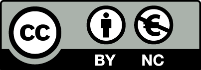 © 2024 by the University of Liverpool, Centre for Innovation in Education.
Assessment Literacy Snapper Tool by Prof Emma Mayhew is made available under a Creative Commons Attribution-NonCommercial 4.0 International License.Assessment Literacy SnapperUse this tool to create an assessment literacy game with your students. Place a different marking criterion or description of a particular quality of an assessment artefact in each of the relevant spaces on the below snapper template. Print the template, cut it out, and fold it into a snapper game using the fold-lines provided. You may need more than one, depending on your class size.Ask your students to review an example assessment artefact in class and to use this snapper to critique the different aspects of the assessment that correspond with the marking criteria.